Integrierte Leitstelle HochFranken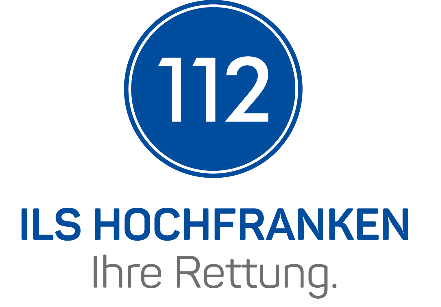 Alsenberg 495032 HofTel.: 09281 - 7395100per Mail an:  leitung.hochfranken@ils.brk.deAbsender:Abwesenheitsanzeige   Führungsdienstgrade Feuerwehr-----------------------------------------------------------------(Datum und Unterschrift) NameStellungRückrufnummer Der Kreis- / Stadtbrandrat des Landkreises / der StadtDer Kreis- / Stadtbrandrat des Landkreises / der StadtDer Kreis- / Stadtbrandrat des Landkreises / der StadtDer Kreis- / Stadtbrandrat des Landkreises / der StadtDer Kreis- / Stadtbrandrat des Landkreises / der StadtDer Kreis- / Stadtbrandrat des Landkreises / der StadtDer Kreis- / Stadtbrandrat des Landkreises / der StadtDer Kreis- / Stadtbrandrat des Landkreises / der StadtFunkrufnameNameNameDer Kreis- / Stadtbrandinspektor des KBI/SBI BereichesDer Kreis- / Stadtbrandinspektor des KBI/SBI BereichesDer Kreis- / Stadtbrandinspektor des KBI/SBI BereichesDer Kreis- / Stadtbrandinspektor des KBI/SBI BereichesDer Kreis- / Stadtbrandinspektor des KBI/SBI BereichesDer Kreis- / Stadtbrandinspektor des KBI/SBI BereichesDer Kreis- / Stadtbrandinspektor des KBI/SBI BereichesDer Kreis- / Stadtbrandinspektor des KBI/SBI BereichesFunkrufnameNameNameDer Kreis- / Stadtbrandmeister des KBM/SBM BereichesDer Kreis- / Stadtbrandmeister des KBM/SBM BereichesDer Kreis- / Stadtbrandmeister des KBM/SBM BereichesDer Kreis- / Stadtbrandmeister des KBM/SBM BereichesDer Kreis- / Stadtbrandmeister des KBM/SBM BereichesDer Kreis- / Stadtbrandmeister des KBM/SBM BereichesDer Kreis- / Stadtbrandmeister des KBM/SBM BereichesDer Kreis- / Stadtbrandmeister des KBM/SBM BereichesFunkrufnameNameNamebefindet sich in der Zeit vonbefindet sich in der Zeit vonbefindet sich in der Zeit vonbefindet sich in der Zeit von,,      Uhr      UhrDatumDatumDatumDatumDatumDatumUhrUhrbis (voraussichtlich)bis (voraussichtlich)bis (voraussichtlich)bis (voraussichtlich),,      Uhr      UhrDatumDatumDatumDatumDatumDatumUhrUhrnicht im Dienstbereich.nicht im Dienstbereich.nicht im Dienstbereich.nicht im Dienstbereich.nicht im Dienstbereich.nicht im Dienstbereich.nicht im Dienstbereich.nicht im Dienstbereich.nicht im Dienstbereich.nicht im Dienstbereich.nicht im Dienstbereich.nicht im Dienstbereich.ggf. Abwesenheitsgrund:ggf. Abwesenheitsgrund:ggf. Abwesenheitsgrund:VertretungVertretungVertretungVertretungVertretungJaJaneinDie Vertretung übernimmt Herr / FrauDie Vertretung übernimmt Herr / FrauDie Vertretung übernimmt Herr / FrauDie Vertretung übernimmt Herr / FrauDie Vertretung übernimmt Herr / FrauDie Vertretung übernimmt Herr / FrauFunkrufnameFunkrufnameFunkrufnameFunkrufnameFunkrufnameFunkrufname